FördervereindesKindergarten „Pusteblume“ Mantinghausen e.V.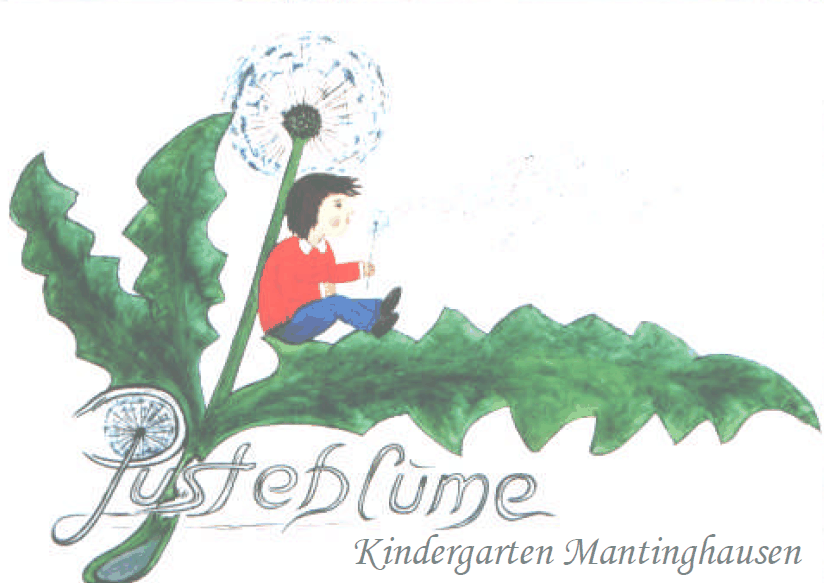 Der 2007 gegründete Förderverein hat es sich zur Aufgabe gemacht, die Kindergartenarbeit durch ideelle und materielle Förderung zu unterstützen. 				  Zum Beispiel wird die Ausstattung für U3-Kinder unterstützt oder Spielzeug für die „Großen“ und für den Außenbereich angeschafft. Unseren Kindern im Kindergarten soll es gut gehen! Daher sind wir auf Eure/Ihre Hilfe angewiesen - denn dieser Verein lebt von den Mitgliedsbeiträgen und Spenden (jederzeit möglich, Spendenquittungen senden wir zu).Werdet Mitglied im Förderverein des Kindergarten „Pusteblume“ Mantinghausen. Mit 12 € im Jahr kann den Kindern eine Menge geboten werden. Der Einzug mittels Lastschrift erfolgt immer im Oktober eines Jahres.Beitrittserklärung: Ich werde Mitglied!Name: ______________________________Straße: ______________________________Wohnort: ____________________________Ort, Datum, Unterschrift MitgliedBitte beachten: Nur das Mitglied ist stimm- und wahlberechtigt! Mitglied und Kontoinhaber dürfen sich unterscheiden. Eventuell: Name des Kindes_______________Einzugsermächtigung: Hiermit ermächtige ich den Förderverein des Kindergarten „Pusteblume“ Mantinghausen e.V. bis auf Widerruf den Jahresbeitrag von 12 € einmal jährlich (Oktober) zulasten meines Kontos durch Lastschrift einzuziehen. Kontoinhaber: _________________________Kreditinstitut: ________________________IBAN: DE____________________________BIC_________________________________Mit der Abbuchung in Höhe von 12,00 € jährlich bin ich einverstanden.Ort, Datum, Unterschrift KontoinhaberEinwilligungserklärung zur Speicherung personenbezogener Daten__________________________Name, Vorname (Druckbuchstaben)Ich bin damit einverstanden, dass der Förderverein des Kindergartens „Pusteblume“ Mantinghausen e.V. folgende Daten zum Zwecke meiner Mitgliedschaft speichert:Name, VornameE-MailAdresse, TelefonKontodatenSchriftverkehrDiese Einwilligungserklärung erkläre ich freiwillig und ohne Druck. Ich wurde darüber aufgeklärt, dass eine Verweigerung der Einwilligung zu Folge hat nicht Mitglied im Förderverein werden zu können. Auch wurde ich darüber informiert, dass ich diese Einwilligungserklärung jederzeit und ohne Angabe von Gründen gegenüber dem Förderverein widerrufen kann. Hinweis zum Datenschutz im Rahmen der DSGVO: Wir verarbeiten eure/Ihre hier eingetragenen Daten auschließlich im Rahmen der regulären Mitgliederverwaltung. Nach Austritt werden die Daten gelöscht. Unsere Datenschutzerklärung nach EU DSGVO liegt im Kindergarten aus.Ort, Datum, UnterschriftVorstand des FördervereinsVorsitzendeKathrin GrimmVorsitzendeAnca Auge     KassiererinMagdalene Jassmeier    SchriftführerinEva-Maria Faber     BeisitzerinStefanie KonradEinfach das Anmeldeformular ausfüllen, abtrennen und bei einem Vorstandsmitglied abgeben.Mitglieder müssen über 18 Jahre alt sein. Ein Mitglied ist eine Einzelperson (bitte keine Familie oder nur Namen des Kindes angeben) oder ein korporatives Mitglied (Verein, etc.).Bei Fragen, Wünschen und Anregungen stehen wir gern zur Verfügung!Wir sehen uns……bei der jährlichen                   Mitgliederversammlung!